РАСКРАСЬ ЖИЗНЬ КРАСКАМИ!Меня зовут Волошина Маргарита Ивановна, я доброволец, занимающийся волонтерской деятельностью уже не один год.	В 2017 году я закончила Иркутский областной колледж культуры и сразу устроилась на работу в МАУК «ЦТД «Родники» города Шелехов. С этого момента началась моя волонтерская деятельность. В 2017 году центр творчества и досуга «Родники» стал победителем конкурса «Территория РУСАЛа» с проектом «Раскрась жизнь красками» для детей с ограниченными возможностями здоровья. Во время реализации проекта специалисты данного учреждения совместно с волонтерами посетили с игровой программой детей, которые не имели возможности присутствовать на  досуговых мероприятиях.  Мы побывали  в 14 семьях, проживающих на территории Шелеховского района и в 2 специализированных учреждениях. Итогом проекта стал инклюзивный фестиваль красок, в котором приняли участие 40 детей с ОВЗ. Это был фестиваль эмоций, единения, разноцветных красок и доброты, без барьеров.В 2018 году я приняла участие в конкурсе «Лучший доброволец Иркутской области» и вошла в число победителей с социальным проектом «Раскрась жизнь красками».С 2018 по 2019 год совместно с благотворительным фондом имени Григория Шелехова, организовывала и провела благотворительную ярмарку «Формула добра». Что же получилось из «Формулы добра»? Свыше 1500 участников, 164 мешка вещей (одежды, обуви, посуды и пр.), более 100 кг макулатуры, более 95 000 рублей пожертвований. Часть вырученной суммы, корма, средства по уходу, различные принадлежности переданы приютам для бездомных животных. Также средства и собранные вещи были направлены в благотворительные акции для поддержки нуждающихся людей.Летом 2019 года я переехала на свою Родину в поселок Усть-Уда. Устроилась в МБУК «МРДК «Усть-Удинского района».В 2020 году волонтерские движения как ответ пандемии коронавируса возникли по всему миру, в том числе и в Усть-Удинском районе. Я набрала команду единомышленников, мы все приняли участие в благотворительной акции «Мы вместе».Наша основная группа помощи – это люди старшего возраста, это люди с хроническими заболеваниями. Но мы видим, что ситуация развивается очень динамично, мы понимаем, что на данный момент в нашей поддержке нуждаются и другие граждане района.Многое можно отдать за благодарный и счастливый взгляд бабушек и дедушек, и в этой ситуации не должно быть равнодушных, так как все мы имеем родителей и должны своим примером прививать молодому поколению любовь и уважительное отношение к старшему поколению». 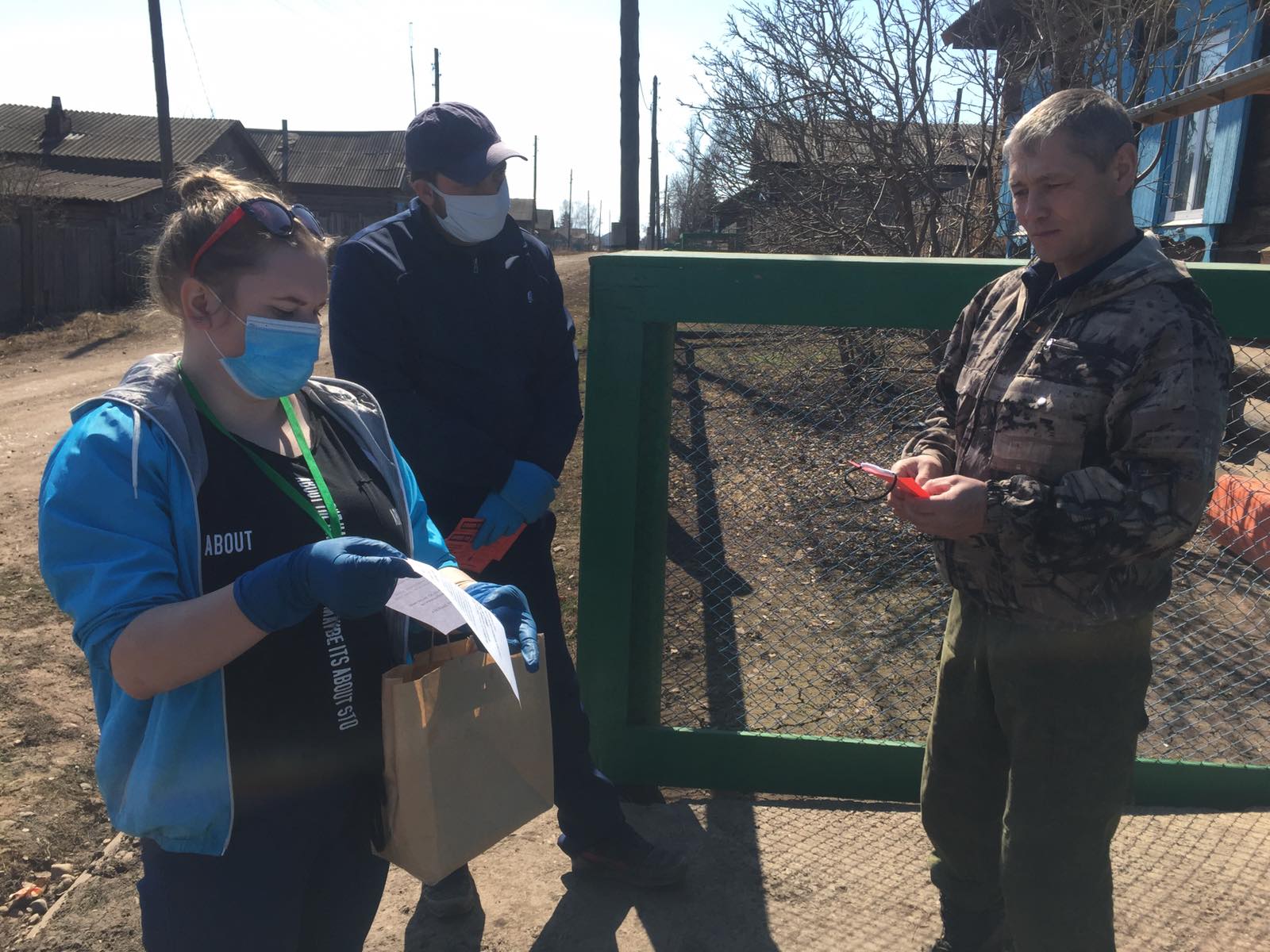 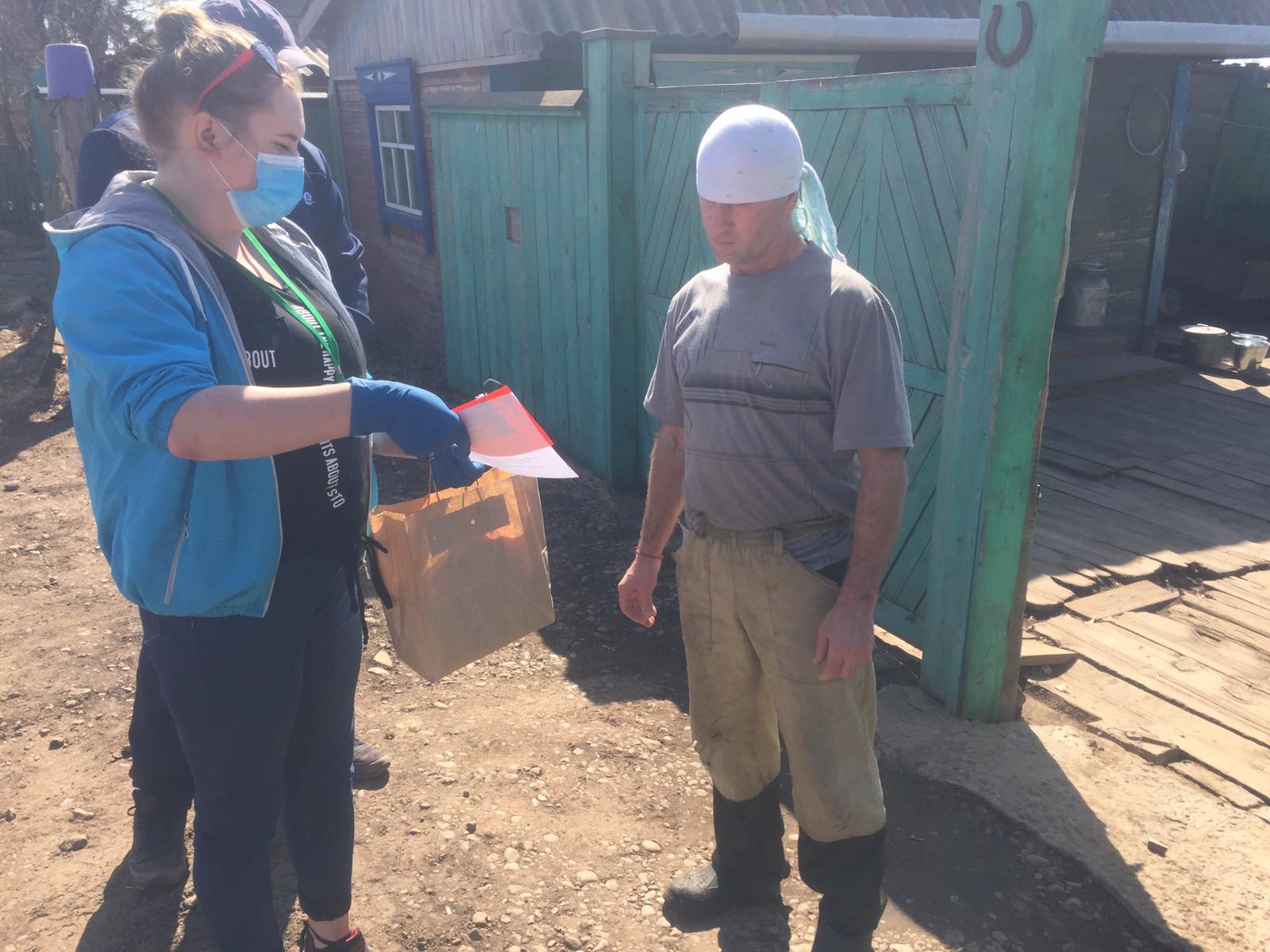 